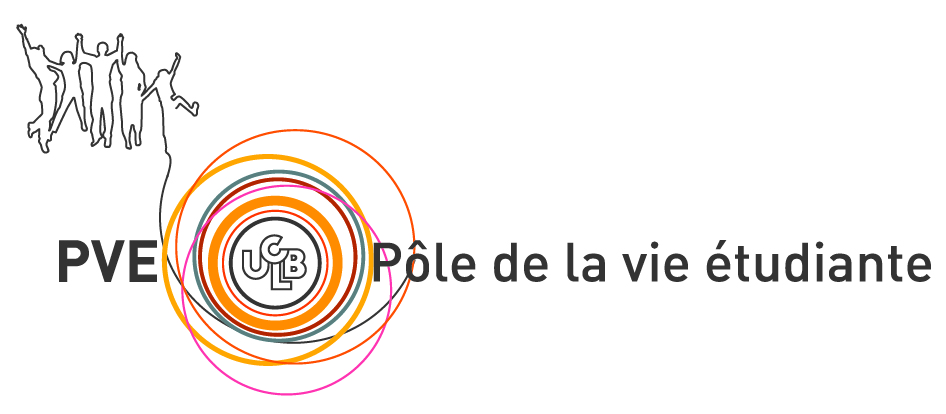 BILAN FSDIE 2023Titre du projet : 	Date du projet :  ……………………………………………………………………………………………………………….Numéro du projet : 	Tranche FSDIE : 	Rubrique :	 Rubrique 1 : Culture et activités socio-culturelles	 Rubrique 2 : Sport           Rubrique 3 : Handicap, égalité et diversité            Rubrique 4 : Projet solidaire           Rubrique 5 : Santé	 Rubrique 6 : Transition écologique et développement durable	 Rubrique 7 : Autres projetsResponsable de l’opération : 	Nom : 		Prénom : 	Adresse : 	Téléphone : 	E-mail : 	UFR de rattachement : 	Bilan financierBilan moralPoints positifsPoints négatifsQu’est ce que cela vous a apporté ?Rayonnement de l’université ?Problèmes rencontrésPhotosMerci d’envoyer ce bilan + TOUS LES JUSTIFICATIFS UNIQUEMENT sous format informatique en PDF à : pole.vie.etudiante@univ-lyon1.frIl est indispensable de nous faire parvenir ce bilan, au plus tard 3 mois après votre manifestation. Au-delà de cette date, la subvention ne vous sera plus attribuée et vous ne pourrez plus représenter de dossiers aux prochains FSDIE.DÉPENSESDÉPENSESRECETTESRECETTESINTITULEMONTANT TTCORGANISMESMONTANT TTCTOTALTOTAL